Учебная практика 2Задача 2 Работа в Visual StudioДля того чтобы создать приложения с формами для БД в Visual Studio, необходимо создать Windows Form Application. После создание нужно сделать подключение к SQL Server. Для подключения нужно «добавить новое подключение», «добавить новый набор данных», «добавить новую базу», и далее создать подключение к существующему серверу SQL server.После подключения базы данных необходимо создать сами формы. Формы создаются непосредственно при помощи графического интерфейса и элементов. Для создания табличного просмотра, необходимо добавить на форму компонент DataGridView и привязать его к нужной таблице, выбрав таблицу из списка таблиц в созданном наборе данных.Элементы, которые могут понадобится для реализации проекта:DataGridView –добавление таблицы на формуBindingNavigator – для перехода между строками, а также автоматически появляется кнопка удалить и добавить.  (его нужно подключить к таблицы в свойствах элемента Данные->BindingSource->название таблицы).Button - для добавления кнопки сохранить, перехода между формами, фильтрации и сортировки. Кнопку сохранить так же можно добавить на элемент BindingNavigator.TextBox – для записи критерий сортировки или поиска. TableAdapterManager — это компонент, которые предоставляет функции сохранения данных в соответствующих таблицах данных. menuStrip1 –организовать переход между формами. GroupBox представляет собой специальный контейнер, который ограничен от остальной формы границей, для того чтобы добавить на форму несколько таблиц.  Элемент TabControl позволяет создать элемент управления с несколькими вкладками. То есть на одной форме будет несколько таблиц в разных вкладках.Стоит продумать как будет выгладить ваше приложение. Для каждой таблицы будет своя форма или одна форма, но с разными вкладками. Обязательные условия для приложения.Для таблиц справочников, то есть для таблиц «Город» и «тип_товара», обязательно должны быть отдельные формы.Для таблиц, кроме справочников, должна быть реализована сортировка и поиск по какому-нибудь критерию.Пользовательский интерфейс должен быть привлекательным и простым в использовании.Для каждой таблицы должна быть возможность добавления изменения удаления и сохранения данных.Должна быть реализована начальная форма входа, где пользователь вводит свой логин и пароль. (тут еще надо подумать будем ли это реализовывать).Для упрощения заполнения данных первичный ключ сделать счетчиком. Это можно сделать в SQL Server в свойствах столбца. 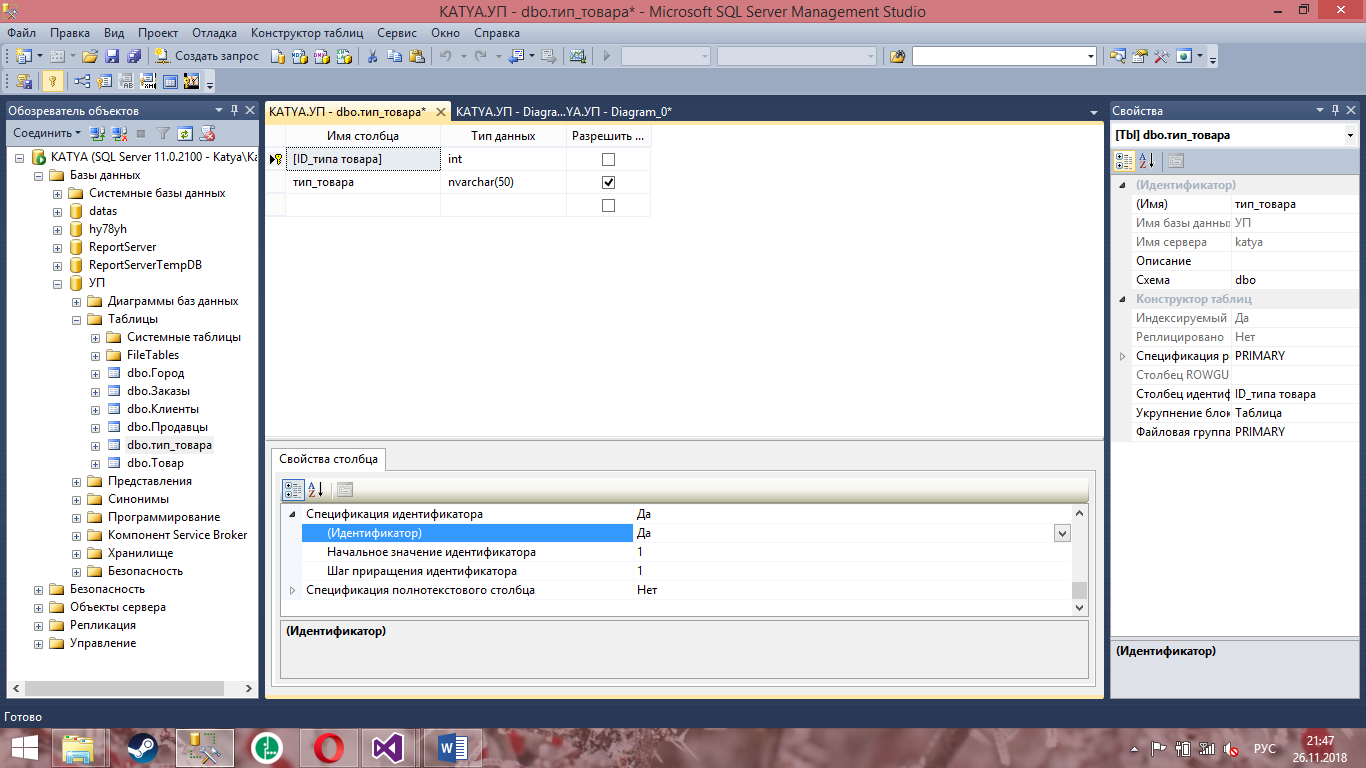 Или в Visual Studio в обозреватели решений, найти файл где хранится схема данных.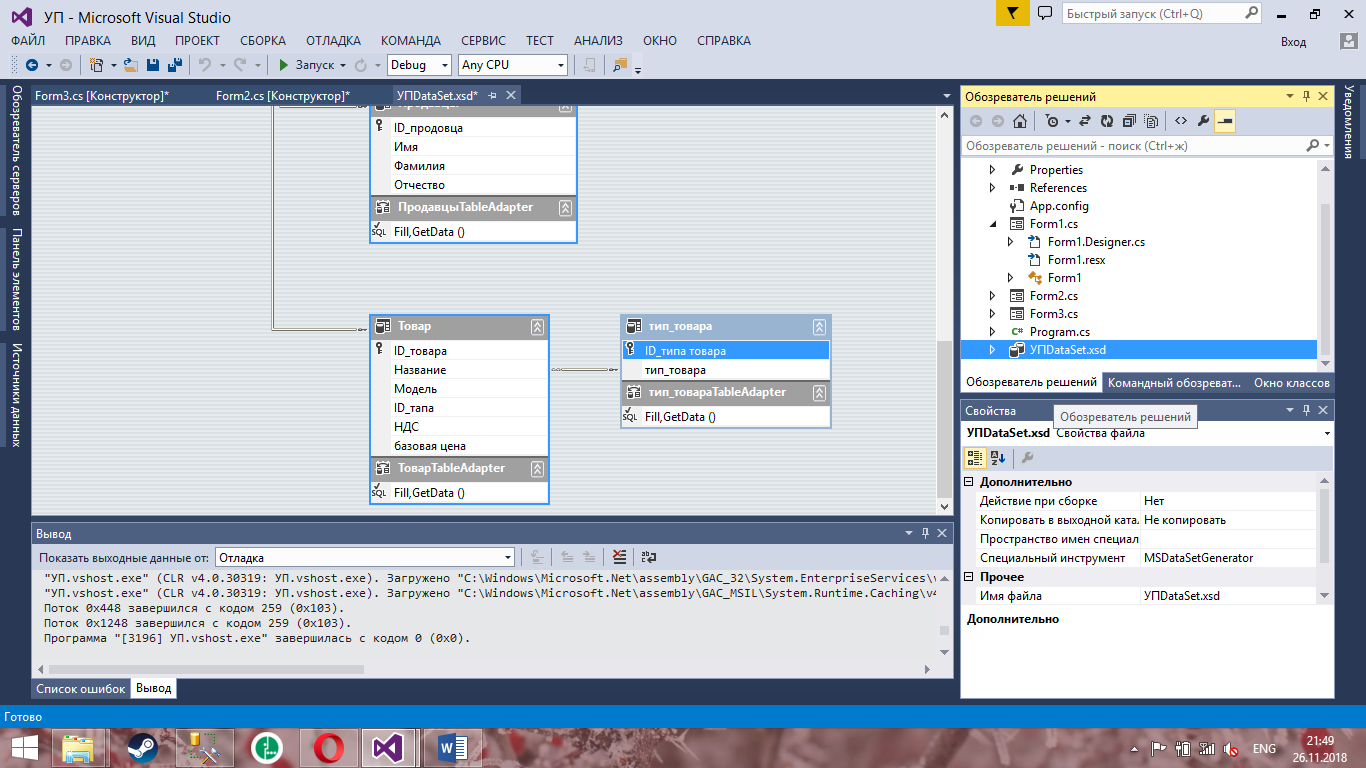 Выбрать там нужный столбец и в его свойствах изменить значение «Autolncrement» на True назначить начальное значение 1 и шаг 1.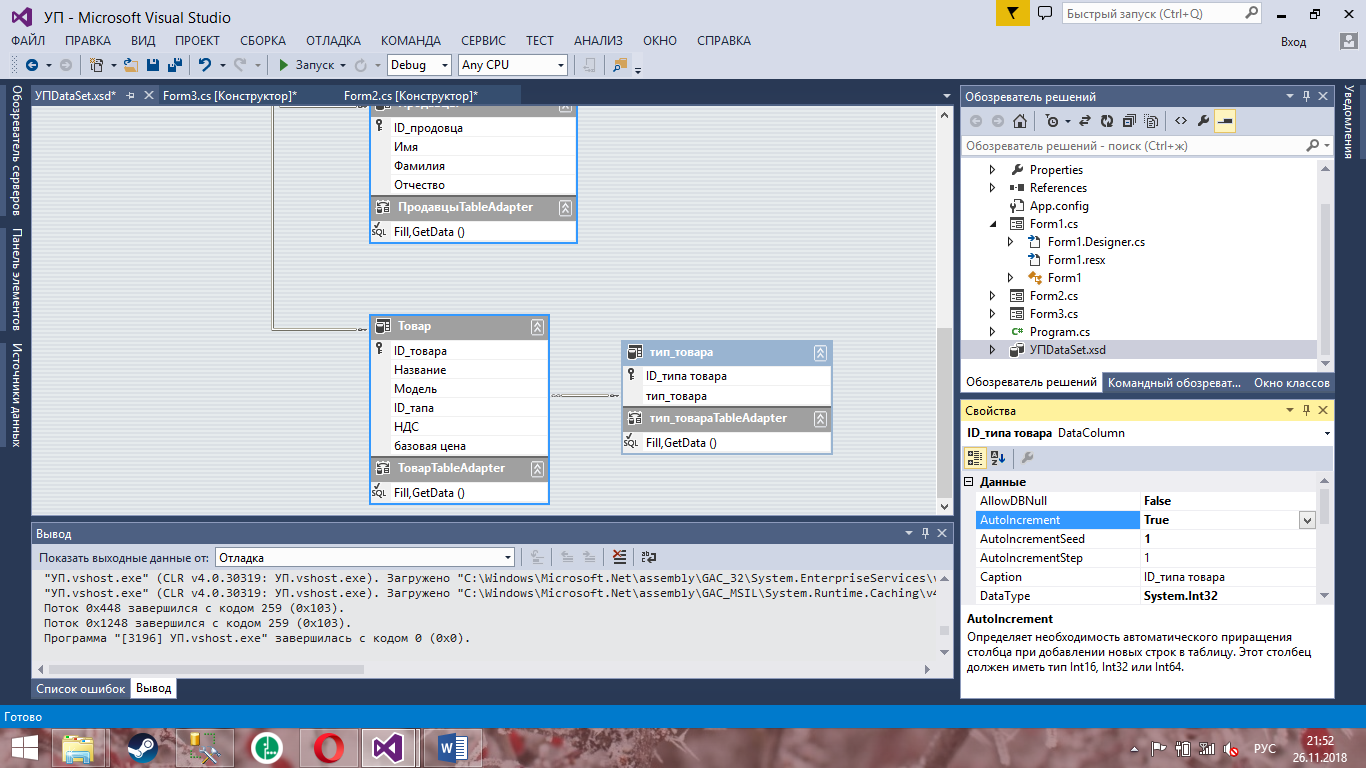 Ход создания форм1 После выбора того как будет выглядеть приложения следует создать главную форму с переходами на другие формы или вкладки. 2 Создать формы со справочниками. 3 Добавить в приложения остальные таблицы. 4 Реализовать для каждой таблицы элемент сохранения данных. При нажатии на кнопку сохранить данные, должно появляется сообщения что данные изменены. 5 Реализовать для таблиц элементы сортировки и поиска.После того как первичный ключ стал счетчиком, его видимость можно убрать чтоб он не занимал места.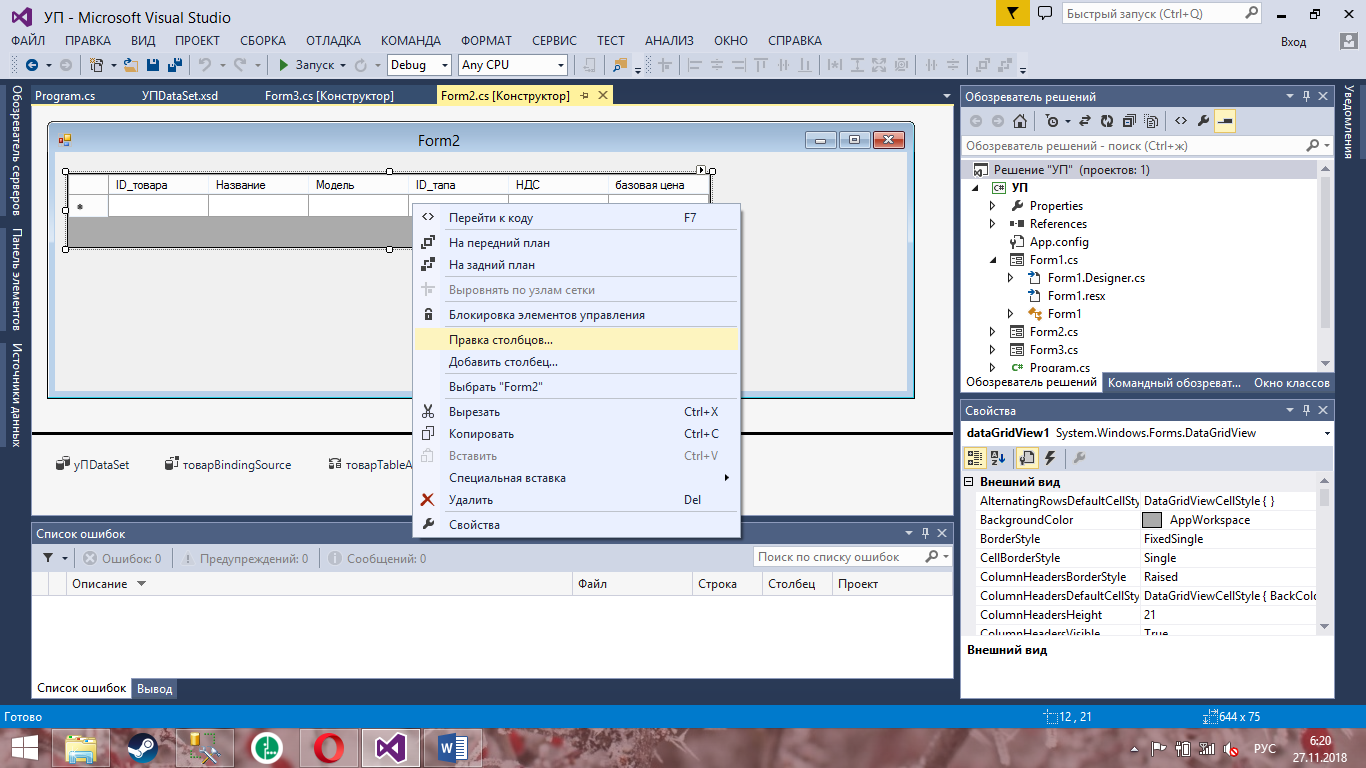 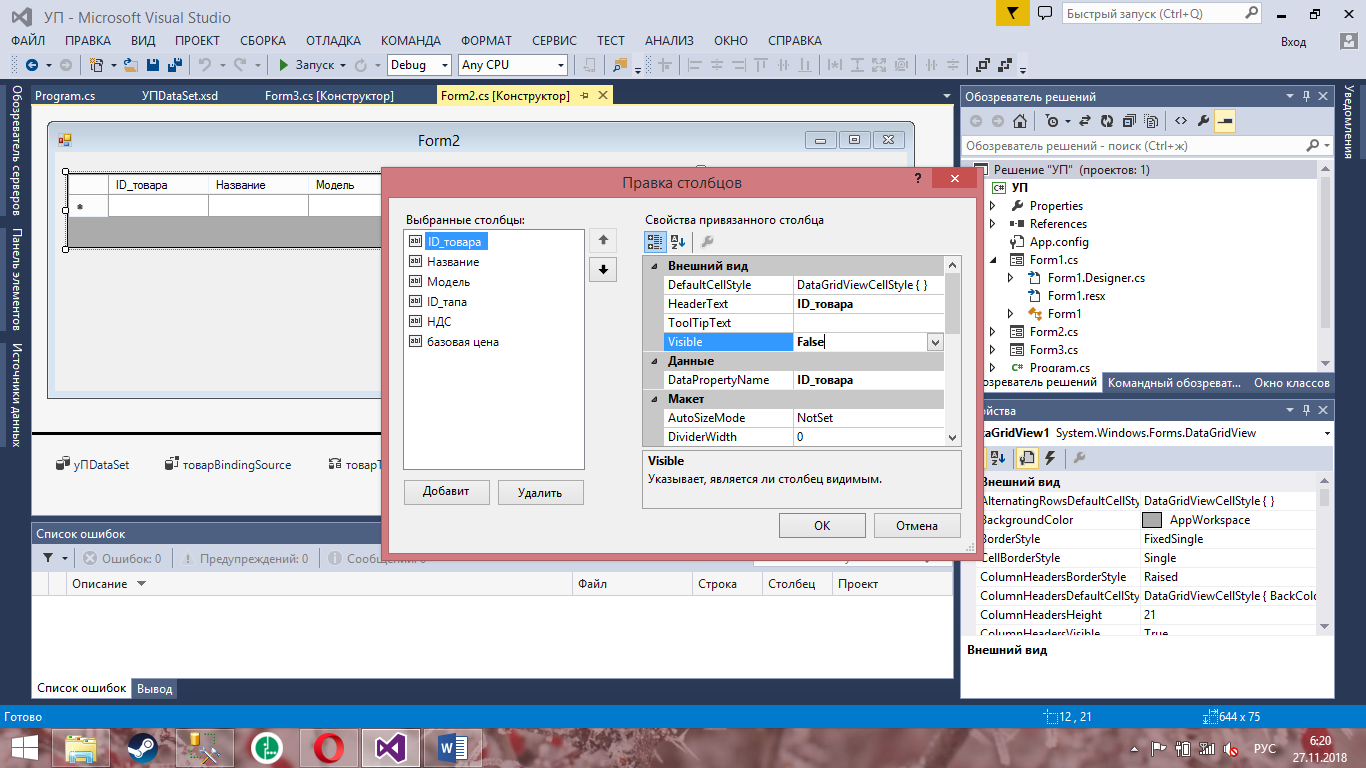 Для столбцов, связанных с первичными ключами в других таблицах к примеру, ID_тапа, нужно изменить видимость записи. Для начала в разработке поставить значение для ColumnType ->ComboBox. И изменить его данные.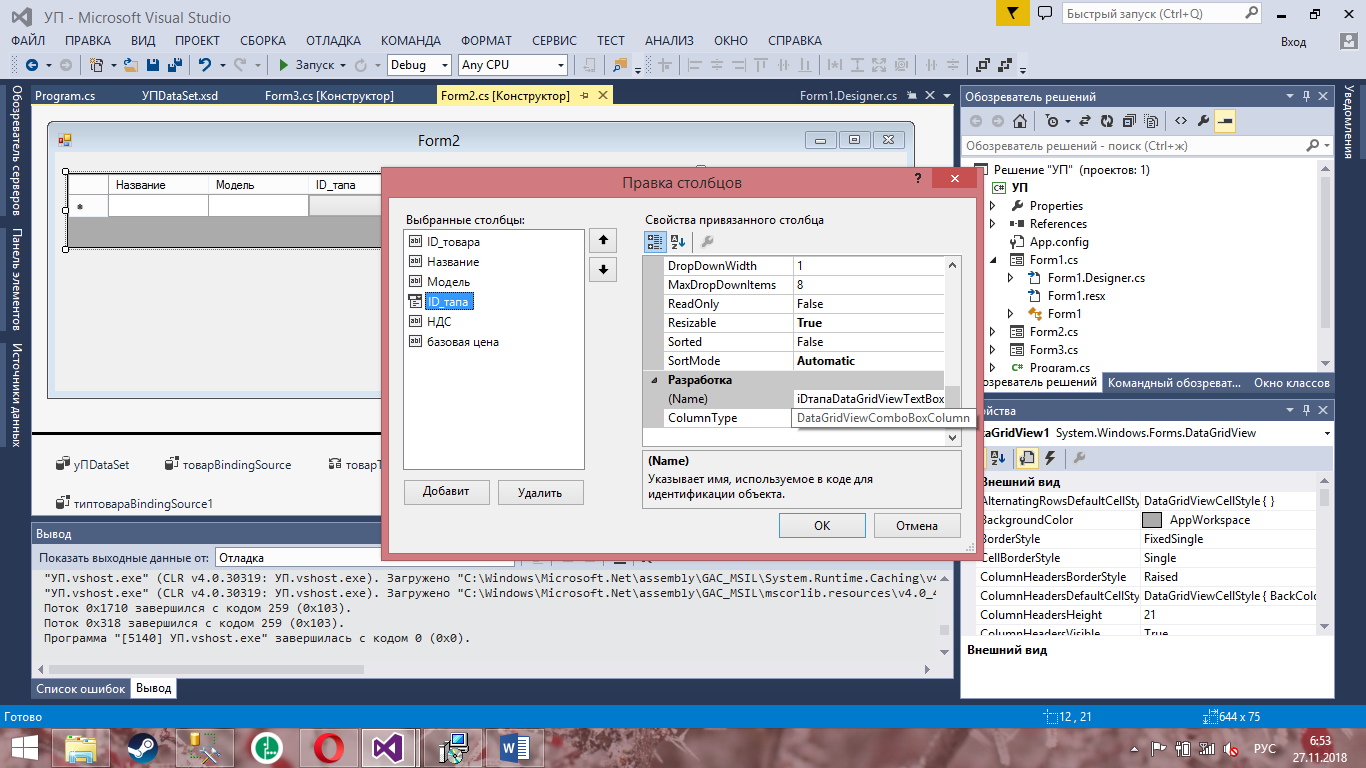 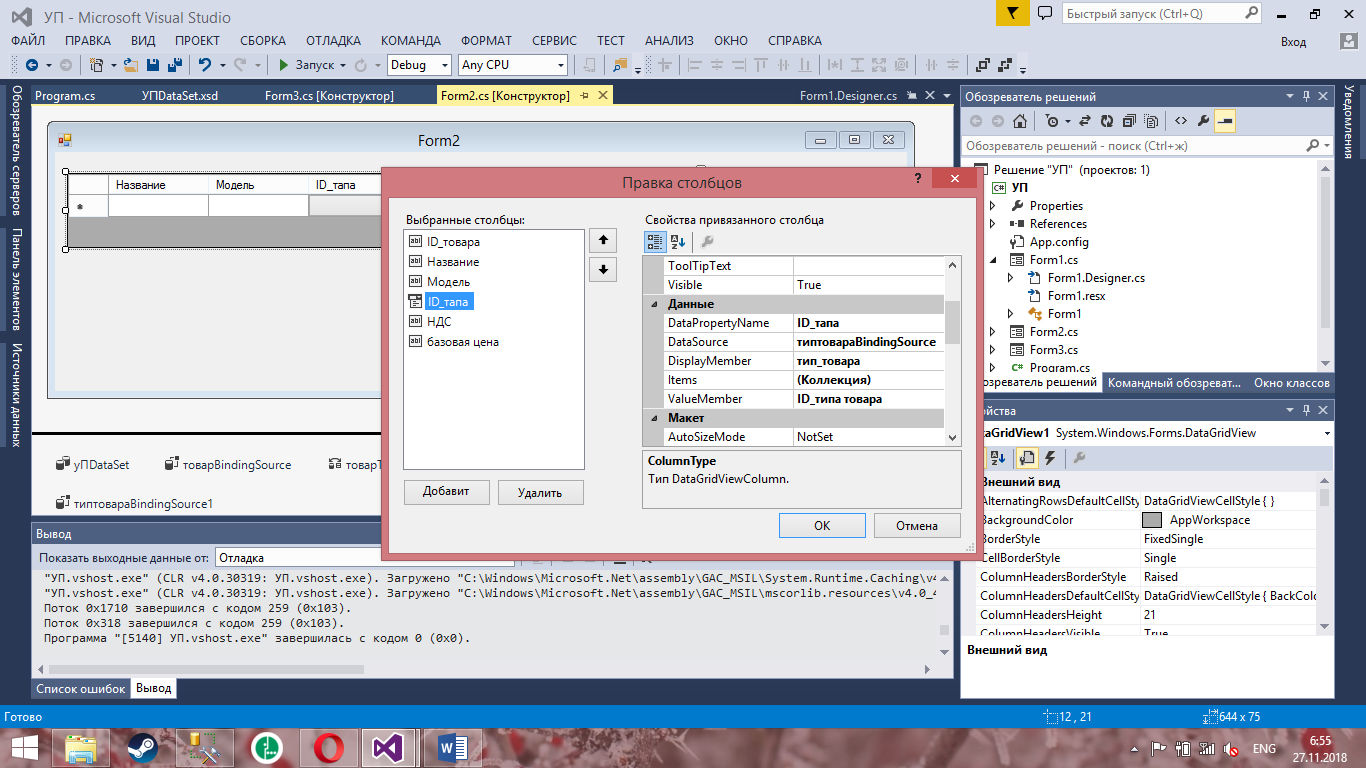 И тогда таблица будет иметь следующий вид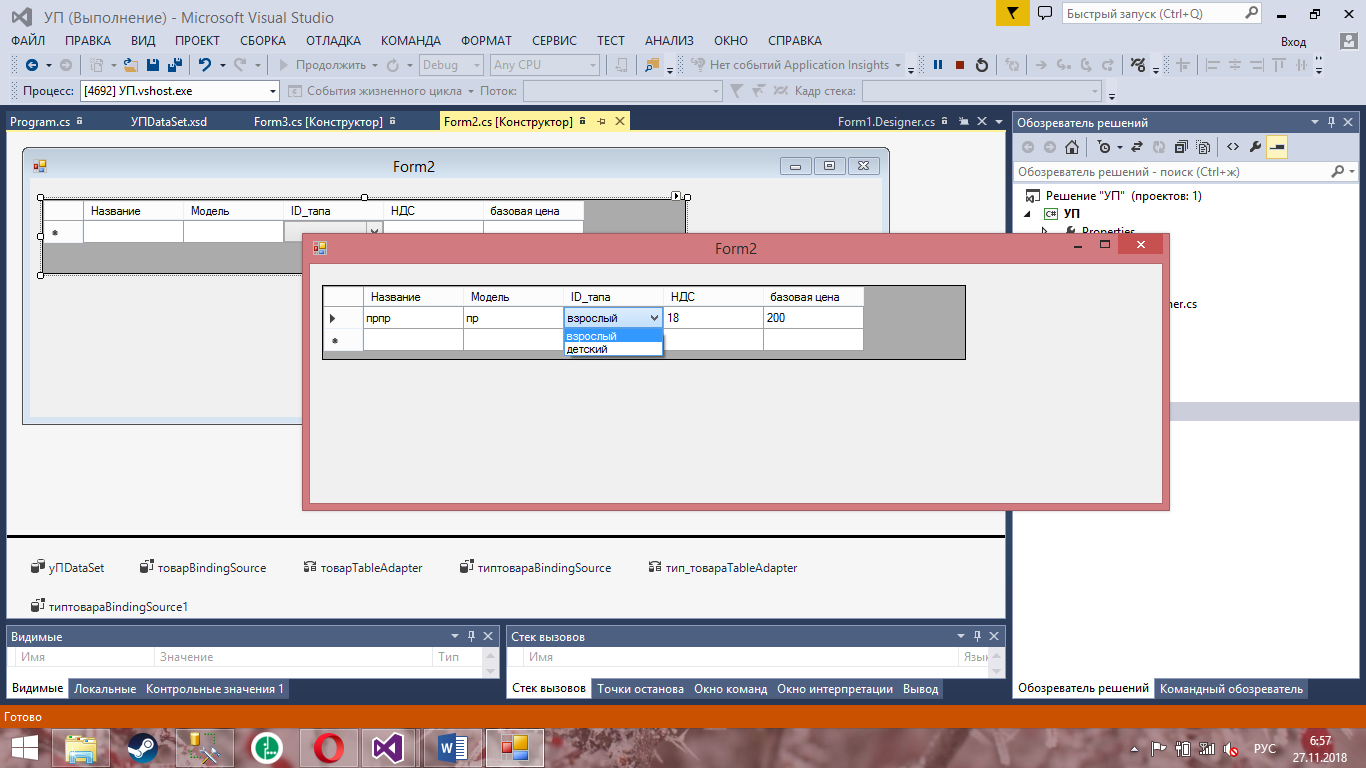 